Lesson 13: Area and Properties of OperationsStandards AlignmentsTeacher-facing Learning GoalsRepresent the decomposition of a rectangle with diagrams and expressions.Student-facing Learning GoalsLet’s write expressions to represent the area of rectangles.Lesson PurposeThe purpose of this lesson is for students to analyze area diagrams and use the properties of operations to represent the area of rectangles.In previous lessons, students applied what they know about multiplication of whole numbers and fractions to decompose a rectangle to find its area. In this lesson, students use the properties of operations to represent the area of rectangles with expressions. As students go through the activities, they will apply concepts they have seen and used in earlier grades, units, and lessons, such as:the distributive propertythe relationship between fractions and divisionthe relationship between multiplication and divisionthe relationship between addition and subtractionStudents use diagrams and expressions to investigate the distributive property, with both addition and subtraction. The diagrams provide a way to visualize how the different expressions represent the area of a given figure. This generalizes work that students have done in earlier grades with whole numbers. Understanding how the distributive property can be represented with diagrams helps students understand the structure of expressions representing products (MP7) and generalizes what they learned in an earlier grade using whole numbers (MP8).Access for: Students with DisabilitiesAction and Expression (Activity 2) English LearnersMLR8 (Activity 1)Instructional RoutinesCard Sort (Activity 1), Number Talk (Warm-up)Materials to CopyCard Sort: Diagrams and Expressions (groups of 2): Activity 1Lesson TimelineTeacher Reflection QuestionWhy is it important for students to be able to write and use different expressions to represent and find the area of rectangles?Cool-down(to be completed at the end of the lesson)  5minEquivalent ExpressionsStandards AlignmentsStudent-facing Task Statement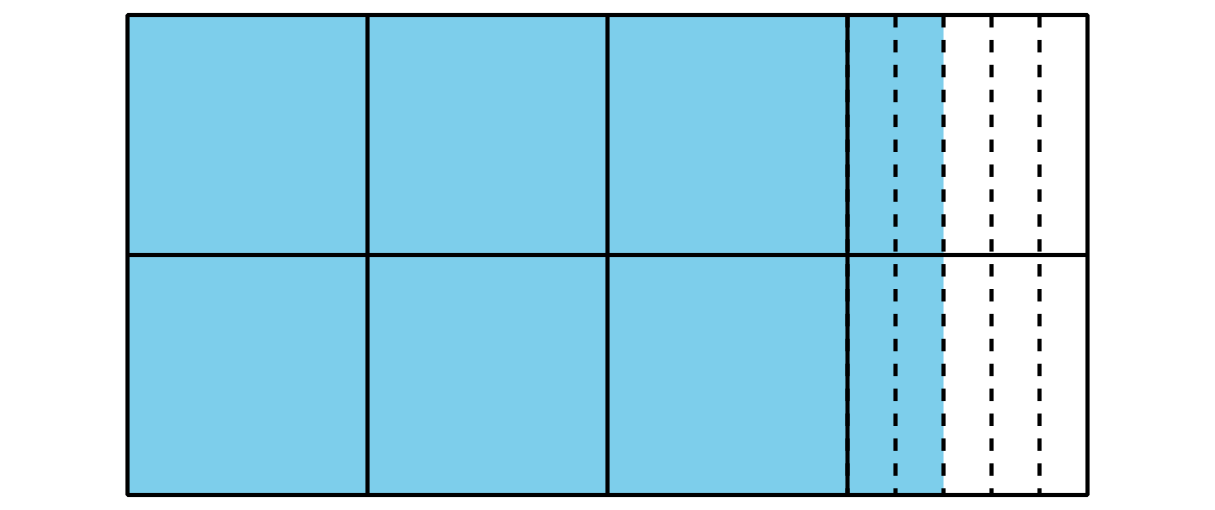 Select all the expressions that represent the area of the shaded region.Student ResponsesA, C, D, FAddressing5.NF.B.4, 5.NF.B.4.b, 5.OA.A, 5.OA.A.1Warm-up10 minActivity 120 minActivity 215 minLesson Synthesis10 minCool-down5 minAddressing5.NF.B.4.b